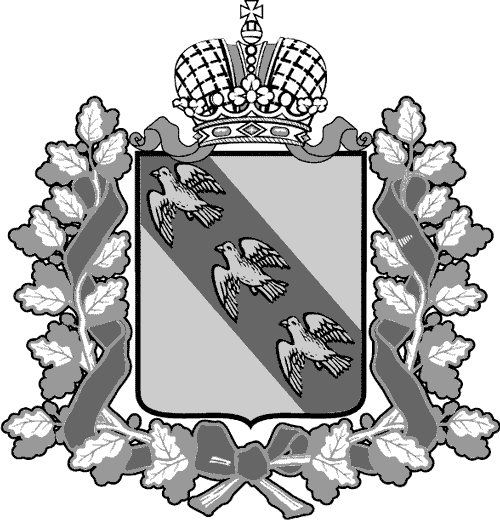 РОССИЙСКАЯ ФЕДЕРАЦИЯ АДМИНИСТРАЦИЯ КУРСКОЙ ОБЛАСТИКОМИТЕТ ТРАНСПОРТА И АВТОМОБИЛЬНЫХ ДОРОГ КУРСКОЙ ОБЛАСТИПРИКАЗг. Курск 07.10.2021                                              № 254О внесении изменений в приказ комитета 
транспорта и автомобильных дорог 
Курской области от 15.10.2019 № 205
В соответствии с Федеральным законом от 25.12.2008 № 273-ФЗ 
«О противодействии коррупции», Законом Курской области от 18.06.2014 
№ 42-ЗКО «О государственной гражданской службе Курской области», постановлением Губернатора Курской области от 26.08.2009 № 287 
«Об утверждении перечня должностей государственной гражданской службы Курской области, при замещении которых государственные гражданские служащие Курской области обязаны представлять сведения о своих доходах, расходах, об имуществе и обязательствах имущественного характера, а также сведения о доходах, расходах, об имуществе и обязательствах имущественного характера своих супруги (супруга) и несовершеннолетних детей», на основании постановления Губернатора Курской области 
от 16.08.2021 № 370-пг «О внесении изменений в постановление Губернатора Курской области от 31.05.2019 № 211-пг «Об утверждении структуры 
и штатной численности комитета транспорта и автомобильных дорог Курской области», ПРИКАЗЫВАЮ:Утвердить прилагаемые изменения, которые вносятся в Перечень должностей государственной гражданской службы комитета транспорта 
и автомобильных дорог Курской области, при замещении которых государственные гражданские служащие комитета обязаны представлять сведения о своих доходах, расходах, об имуществе и обязательствах имущественного характера, а также сведения о доходах, расходах, 
об имуществе и обязательствах имущественного характера своих супруги (супруга) и несовершеннолетних детей, утвержденный приказом комитета транспорта и автомобильных дорог Курской области от 15.10.2019 № 205 
(в редакции приказа комитета транспорта и автомобильных дорог Курской области от 27.05.2020 № 120а).Приказ вступает в силу с момента подписания.Контроль за исполнением настоящего приказа оставляю за собой.ИЗМЕНЕНИЯ, которые вносятся в приказ комитета транспорта 
и автомобильных дорог Курской области от 15.10.2019 № 205 
«Об утверждении перечня должностей государственной гражданской службы комитета транспорта и автомобильных дорог Курской области, 
при замещении которых государственные гражданские служащие 
комитета обязаны представлять сведения о своих доходах, расходах, 
об имуществе и обязательствах имущественного характера, 
а также сведения о доходах, расходах, об имуществе и обязательствах имущественного характера своих супруги (супруга) 
и несовершеннолетних детей»1. Раздел II Перечня должностей государственной гражданской службы комитета транспорта и автомобильных дорог Курской области, 
при замещении которых государственные гражданские служащие комитета обязаны представлять сведения о своих доходах, расходах, об имуществе 
и обязательствах имущественного характера, а также сведения о доходах, расходах, об имуществе и обязательствах имущественного характера своих супруги (супруга) и несовершеннолетних детей изложить в следующей редакции:«Должности государственной гражданской службы комитета категории «специалисты» относящиеся к ведущей группе должностей:главный консультант комитета транспорта и автомобильных дорог Курской области;главный консультант управления транспорта;главный консультант управления экономики, финансов 
и инвестиционной политики;главный консультант управления контрольно-надзорной деятельности.».Председатель комитетаС.В. СолдатенковУТВЕРЖДЕНЫ приказом комитета транспорта и автомобильных дорог Курской областиот  __________ № ____ 